GREENWOOD PUBLIC SCHOOL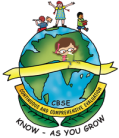 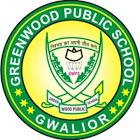 ADITYAPURAM, GWALIORSESSION 2023-24		:		SYLLABUS FOR THE MONTH OF NOVEMBER	  	:      CLASS-NURSERYGREENWOOD PUBLIC SCHOOLADITYAPURAM, GWALIORSESSION 2023-24		:		SYLLABUS FOR THE MONTH OF NOVEMBER		:           CLASS-LKGGREENWOOD PUBLIC SCHOOLADITYAPURAM, GWALIORSESSION 2023-24		:		SYLLABUS FOR THE MONTH OF NOVEMBER		:  	   CLASS-UKGSUBJECTSSYLLABUSSYLLABUSACTIVITY + USE OF ICTACTIVITY + USE OF ICTACTIVITY + USE OF ICTPARENTS INVOLVEMENTENGLISH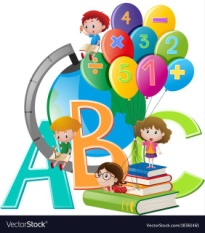 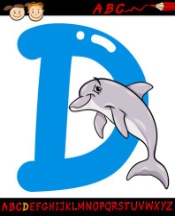 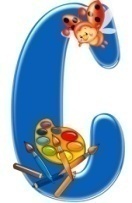 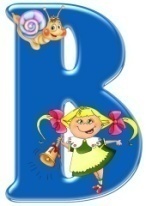 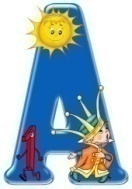 ORAL:Rhymes- 1. Clap Clap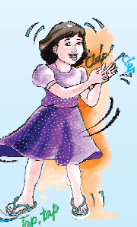 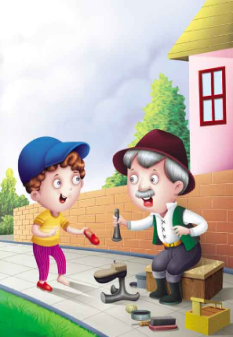 2.  Cobbler CobblerSentence Structure-Wash your handsVocabulary Building- Soap, water, mug, bucket, tapRecognition- A-NWRITTEN:Alphabets- I-MWorkbook- Page no. 21-26ORAL:Rhymes- 1. Clap Clap2.  Cobbler CobblerSentence Structure-Wash your handsVocabulary Building- Soap, water, mug, bucket, tapRecognition- A-NWRITTEN:Alphabets- I-MWorkbook- Page no. 21-26Rhymes- 1. Clap Claphttps://youtube.com/watch?v=SQHNrWLE1wI&feature=shared 2.  Cobbler Cobblerhttps://youtube.com/watch?v=WY0pHxxzTgs&feature=shared 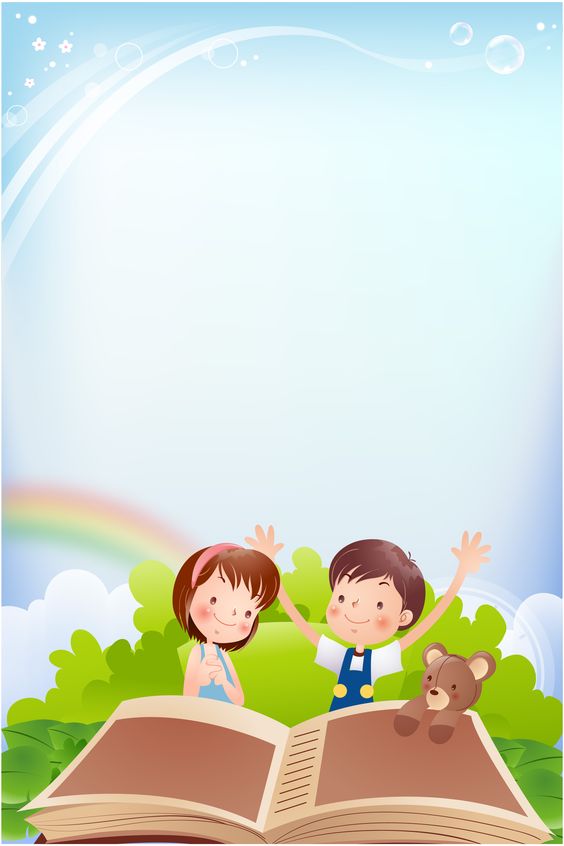 Activity WorkPoem Recitation with actions‘Show and Tell’ Picture Reading ActivityRhymes- 1. Clap Claphttps://youtube.com/watch?v=SQHNrWLE1wI&feature=shared 2.  Cobbler Cobblerhttps://youtube.com/watch?v=WY0pHxxzTgs&feature=shared Activity WorkPoem Recitation with actions‘Show and Tell’ Picture Reading ActivityRhymes- 1. Clap Claphttps://youtube.com/watch?v=SQHNrWLE1wI&feature=shared 2.  Cobbler Cobblerhttps://youtube.com/watch?v=WY0pHxxzTgs&feature=shared Activity WorkPoem Recitation with actions‘Show and Tell’ Picture Reading ActivityHelp your child in learning rhymes.Help your child in doing his/her homework.Motivate your child to use the vocabulary words in daily life.SUBJECTSSUBJECTSSYLLABUSSYLLABUSACTIVITY + USE OF ICTPARENTS INVOLVEMENTPARENTS INVOLVEMENT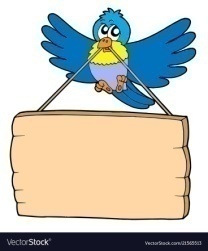   HINDI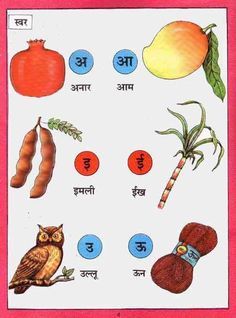   HINDIekSSf[kd%&dfork,¡& 1- ikuh cjlk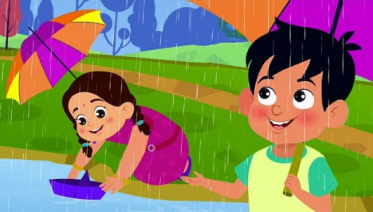 2- eksVwjke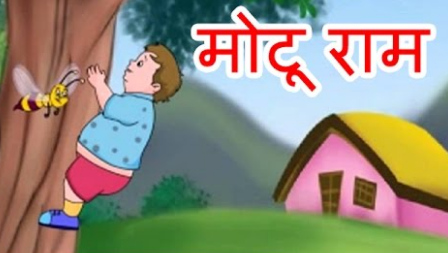 Loj o.kZ& v&vkSokD; jpuk& gesa cM+ks dk vknj djuk pkfg,Av{kjksa dh igpku&  v& vkSfyf[kr lajpuk& vks] vkSv{kj ys[ku& ist ua- 12 ls 15ekSSf[kd%&dfork,¡& 1- ikuh cjlk2- eksVwjkeLoj o.kZ& v&vkSokD; jpuk& gesa cM+ks dk vknj djuk pkfg,Av{kjksa dh igpku&  v& vkSfyf[kr lajpuk& vks] vkSv{kj ys[ku& ist ua- 12 ls 15Loj o.kZekyk xhrdfork&1- ikuh cjlkhttps://youtube.com/watch?v=aZMK2jH-wL4&feature=shared 2- eksVwjkehttps://youtu.be/3JzbvrScCMA Activity workdforkvksa dks lLoj okpuÞns[kks vkSj crkvksaÞ [ksy ls fp=ksa dks igpkudj crk,¡AcPpksa dks Lojksa ls lacaf/kr fp=@oLrq,¡ igpkuusa esa lgk;rk djsaAcPpksa dks dfork fofHkUu Hkkoksa rFkk eqnzkvksa lfgr ;kn djkus ds fy, çksRlkfgr djsaAcPpksa dks Lojksa ls lacaf/kr fp=@oLrq,¡ igpkuusa esa lgk;rk djsaAcPpksa dks dfork fofHkUu Hkkoksa rFkk eqnzkvksa lfgr ;kn djkus ds fy, çksRlkfgr djsaA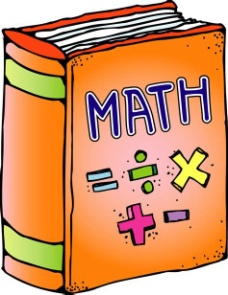 ORAL: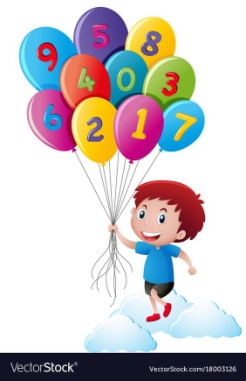 1. Counting from 1-202. Table of 2WRITTEN: 9,10Workbook- Page no. 32-40ORAL:1. Counting from 1-202. Table of 2WRITTEN: 9,10Workbook- Page no. 32-40Counting Songhttps://www.youtube.com/watch?v=JT0MmZcJ2VwActivity WorkLearners will be asked to count the objects asked by the educator.Motivate your child in counting objectsHelp your child in learning counting.Help your child in doing his/her homework.Motivate your child in counting objectsHelp your child in learning counting.Help your child in doing his/her homework.SUBJECTSSYLLABUSACTIVITY + USE OF ICTPARENTS INVOLVEMENTART & CRAFTPage no. 14-16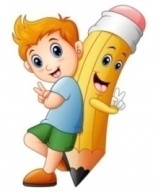 Activity Work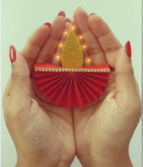 Diya Making Activity Help your child to identify the shapes of daily life objects.GENERAL KNOWLEDGE1.My Super Heroes-Doraemon, Chota Bheem, Tom and Jerry, Ninza Hattori, Motu Patlu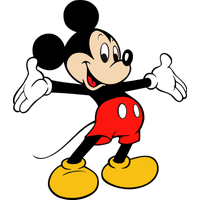 2.Our Helpers-Doctor, Teacher, Plumber, Soldier, Cobbler, Barber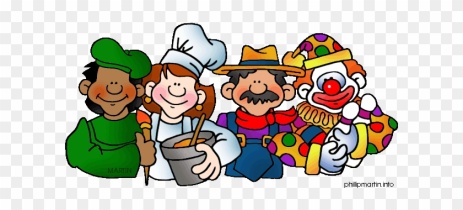 My Super Heroeshttps://youtube.com/watch?v=t0Q2otsqC4I&feature=shared Our Helpershttps://youtu.be/FgdKD9owv7E?si=cY302YlyDucSXELB Activity WorkColouring Activity based on super heroes.Help your child to identify the fruits and vegetables.VALUE EDUCATIONWe should not pollute our environment.Moral Storyhttps://youtube.com/watch?v=ec7L5EBgJUk&feature=shared Make your child learn the names of family members.PHYSICAL EDUCATIONRaces and Fun GamesDO EXERCISE THROUGH THIS LINKhttps://www.youtube.com/watch?v=JoF_d5sgGgcTake your child to a park and play some games.DANCE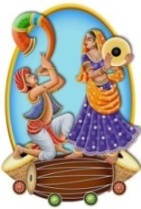 Upcoming Sports Day practiceHelp your child to learn good habits.Help your child in participating in school activities.MUSICAarti- Om Jai Jagdeesh Hare… Help your child to learn the Aarti.MOTOR SKILL DEVELOPMENT1. Take in, 2. Take out3. Take off, 4. Take after5. Take up, 6. Take downREFER THIS LINKhttps://www.youtube.com/watch?v=wh6gt3IkRKk 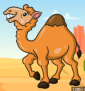 Help your child in practicing these skills at home.LANGUAGE DEVELOPMENTDiwali is the festival of lights.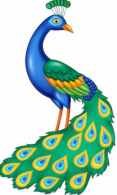 1. Which animal is known as the ‘Ship of Desert’? 2. How many days are there in a week?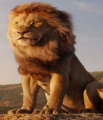 3. Which animal is known as the ‘King of the Jungle’? 4. Name the National bird of India. 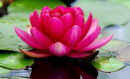 5. Name the National flower of India. Make your child learn the the given questions.SUBJECTSSYLLABUSACTIVITY + USE OF ICTPARENTS INVOLVEMENTCONVERSATIONEnglish ConversationQ.1 Which festival is called the festival of lights?Ans. Deepawali is called the festival of lights.Q.2 For how many days is Diwali celebrated?Ans. Diwali is celebrated for 5 daysQ.3 Who was the first Prime Minister of India?Ans. Pandit Jawaharlal Nehru was the first Prime Minister of India.Q.4 When do we celebrate Children’s Day?Ans. We celebrate Children’s Day on 14th NovemberQ.5 Who is the founder of Sikh religion?Ans. Guru Nanak Dev Ji is the founder of Sikh religion.Hindi Conversation1- cky fnol dc euk;k tkrk gS\m&  cky fnol 14 uoEcj dks euk;k tkrk gSA2- iafMr tokgj yky usg: dks cPps fdl uke ls cqykrs gSa\m& iafMr tokgj yky usg: dks cPps pkpk usg: ds uke ls cqykrs gSA3- cky fnol D;ksa euk;k tkrk gS\m& cky fnol iafMr tokgjyky usg: ds tUefnu ds :Ik esa  euk;k tkrk gSA4- nhiksa dk R;ksgkj fdls dgrs gS\m&nhiksa dk R;ksgkj nhikoyh dks dgrs gSA5- xq: iwf.kZek mRlo fdl egku _f’k ds lEeku esa euk;k tkrk gS\m& xq: iwf.kZek mRlo xq:ukud nso th ds lEeku esa euk;k tkrk gS\Help your child in learning conversation questions.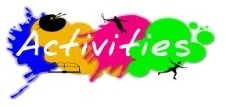 Children’s Day Celebration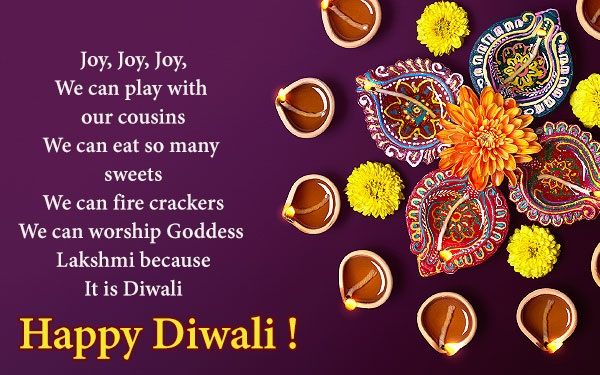 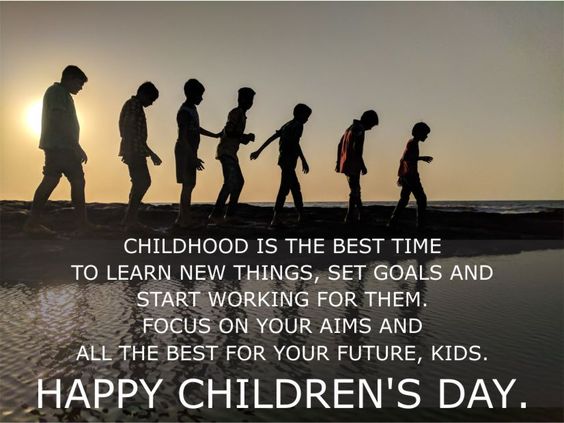 Diwali CelebrationThe details will be given to you later.Children’s Day CelebrationDiwali CelebrationThe details will be given to you later.SUBJECTSSYLLABUSACTIVITY + USE OF ICTPARENTS INVOLVEMENTENGLISHORAL:Rhymes-1. Golden Rules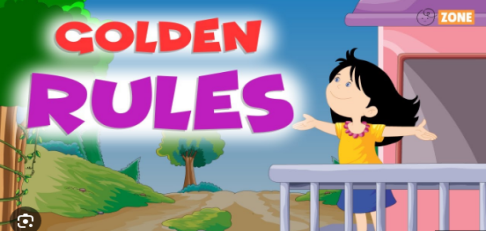 2. Baa Baa Black Sheep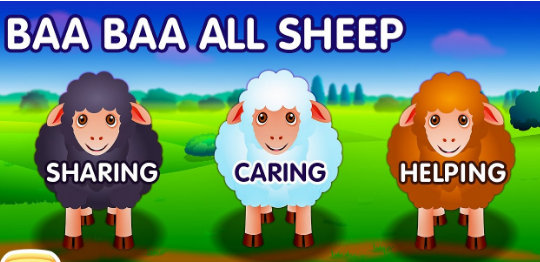 Reading-1. Short ‘a’ and ‘e’ sound words2. Singular Plural, Opposite Words and Use of a/an or this/that (Literacy Book Skills Pg no.76-81)Vocabulary Building- Diyas, Rangoli, Light, Worship, Victory, Sweet, Crackers, CandlesWRITTEN:Revision of Small cursive letters (a-z), Short sound a and e, One/Many, Use of a/an and this/that, Circle the correct picture for the word, Opposite Words, Fill in the blanks, DictationRhymes-Golden Ruleshttps://www.youtube.com/watch?app=desktop&v=1x5CjeZqoTY Baa Baa Black Sheephttps://www.youtube.com/watch?app=desktop&v=1dttq5p0xUM 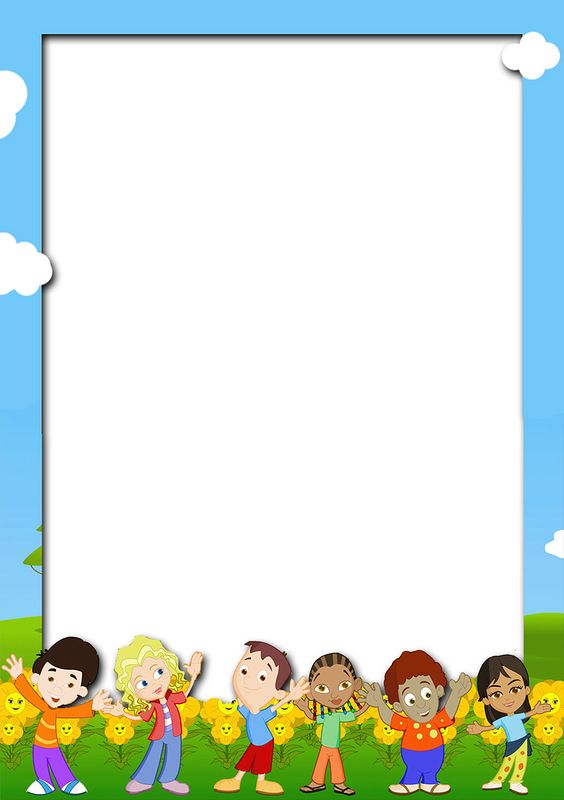 Activity Work‘Look and Identify’ Game will be played for the recapitulation of the letters and their related objects. Learners will be asked to look and identify the objects as shown by the teacher.‘Show and Tell’ Picture Reading ActivityHelp your child in learning rhymes.Help your child in doing his/her homework.Motivate your child to use the vocabulary words in daily life.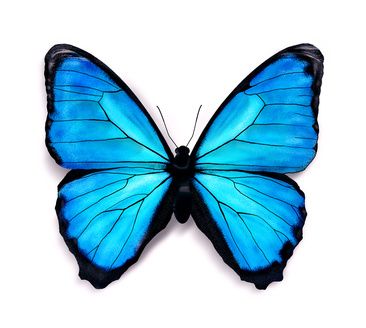 SUBJECTSSYLLABUSACTIVITY + USE OF ICTPARENTS INVOLVEMENT  HINDIORAL:dfork,¡&1- vPNs cPps]		2- esa<d th]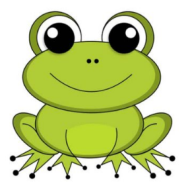 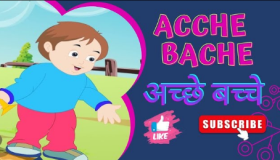 3- xk;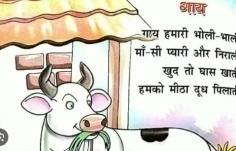 iBu&ikBu % “kCn ist ua 37] 41] 48 vkSj 53] nks vkSj rhu v{kjksa ls cus vekf=d 'kCnWRITTEN:o.kZekyk&   nks vkSj rhu v{kjksa ls cus vekf=d 'kCn] v{kj tksM+dj 'kCn cukb,] fp= ns[kdj uke fyf[k,] fp=ksa dks igpkudj muds uke iwjs dhft,] 'kCn i<+dj feyrk&tqyrk 'kCn fyf[k,] fp= ns[kdj mfpr 'kCn ds vkxs lgh¼½ dk fu'kku yxkb,] Jqrys[kdfork,¡&1- vPNs cPpshttps://youtube.com/watch?v=Z7fFIoxCb64&feature=shared 2-  esa<d thhttps://www.youtube.com/watch?v=go9DsVHz9aE 3-  xk;https://www.youtube.com/watch?app=desktop&v=nfhdEfwKbRY o.kZekykhttps://www.youtube.com/watch?v=GBWGNvHsiFs 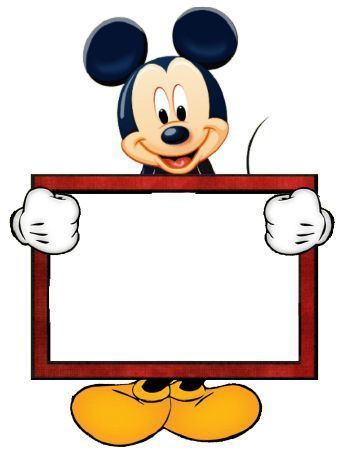 Activity Workdforkvksa dks lLoj okpuns[kks vkSj crkvksaÞ [ksy ls fp=ksa dks igpkudj crk,¡A^ns[kksa vkSj crkvks* [ksy ds tfj, o.kksaZ dks igpkub, ,oa crkb,sAcPpksa dks O;atuksa ls lacaf/kr fp=@oLrq,¡ igpkuusa esa lgk;rk djsaAcPpksa dks dfork fofHkUu Hkkoksa rFkk eqnzkvksa lfgr ;kn djkus ds fy, çksRlkfgr djsaAORAL:Table of 5, Number Names 1-10, Backward Counting from 20-1, Comparing numbers, Counting from 101-150 WRITTEN:Counting from 101- 150, Table of 5 Number names 1-10, Backward Counting from 20-1, Smallest and Largest Number, Dictation Counting-https://www.youtube.com/watch?v=B5iAW-jnkPw Table of 5-https://www.youtube.com/watch?v=rmQqvwlnvh8  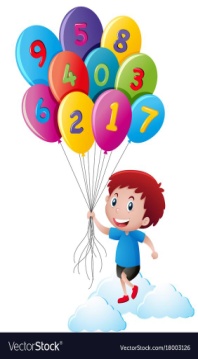 Motivate your child in counting objectsHelp your child in learning counting.Help your child in doing his/her homework.SUBJECTSSYLLABUSACTIVITY + USE OF ICTPARENTS INVOLVEMENTART & CRAFT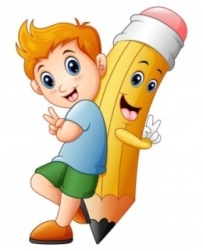 Page no. 23, 24, 25 and 26 Activity WorkDiya Making Activity Help your child to identify the shapes of daily life objects.GENERAL KNOWLEDGENational Festivals, Different Seasons, Animals and their homesActivity WorkColouring Activity based on Animals.Help your child to identify the parts of a plant.Discuss with your child about flowers and their colours.VALUE EDUCATIONWe should not pollute our environment.Moral Storyhttps://youtube.com/watch?v=r0G86-0-4O4&feature=sharedInstil in your child the habit of speaking the truth.PHYSICAL EDUCATIONRaces and Fun GamesDO EXERCISE THROUGH THIS LINKhttps://www.youtube.com/watch?v=JoF_d5sgGgcTake your child to a park and play some games.DANCEUpcoming Sports Day practiceHelp your child to learn good habits.Help your child in participating in school activities.MUSICAarti- Om Jai Jagdeesh Hare… Help your child to learn the Aarti.MOTOR SKILL DEVELOPMENT1. Take in, 2. Take out3. Take off, 4. Take after5. Take up, 6. Take downREFER THIS LINKhttps://www.youtube.com/watch?v=wh6gt3IkRKk 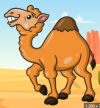 Help your child in practicing these skills at home.LANGUAGE DEVELOPMENTDiwali is the festival of lights.1. Which animal is known as the ‘Ship of Desert’? 2. How many days are there in a week?3. Which animal is known as the ‘King of the Jungle’? 4. Name the National bird of India. 5. Name the National flower of India. Make your child learn the the given questions.SUBJECTSSYLLABUSACTIVITY + USE OF ICTPARENTS INVOLVEMENTCONVERSATIONEnglish ConversationQ.1 Which festival is called the festival of lights?Ans. Deepawali is called the festival of lights.Q.2 For how many days is Diwali celebrated?Ans. Diwali is celebrated for 5 daysQ.3 Who was the first Prime Minister of India?Ans. Pandit Jawaharlal Nehru was the first Prime Minister of India.Q.4 When do we celebrate Children’s Day?Ans. We celebrate Children’s Day on 14th NovemberQ.5 Who is the founder of Sikh religion?Ans. Guru Nanak Dev Ji is the founder of Sikh religion.Hindi Conversation1- cky fnol dc euk;k tkrk gS\m&  cky fnol 14 uoEcj dks euk;k tkrk gSA2- iafMr tokgj yky usg: dks cPps fdl uke ls cqykrs gSa\m& iafMr tokgj yky usg: dks cPps pkpk usg: ds uke ls cqykrs gSA3- cky fnol D;ksa euk;k tkrk gS\m& cky fnol iafMr tokgjyky usg: ds tUefnu ds :Ik esa  euk;k tkrk gSA4- nhiksa dk R;ksgkj fdls dgrs gS\m&nhiksa dk R;ksgkj nhikoyh dks dgrs gSA5- xq: iwf.kZek mRlo fdl egku _f’k ds lEeku esa euk;k tkrk gS\m& xq: iwf.kZek mRlo xq:ukud nso th ds lEeku esa euk;k tkrk gS\Help your child in learning conversation questions.Children’s Day CelebrationDiwali CelebrationThe details will be given to you later.Children’s Day CelebrationDiwali CelebrationThe details will be given to you later.SUBJECTSSYLLABUSACTIVITY + USE OF ICTPARENTS INVOLVEMENTENGLISHORAL:Rhymes- 1. Brush Your Teeth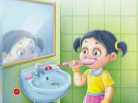 2.Zoo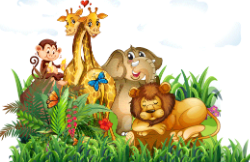 Vocabulary Building- Diyas, Rangoli, Light, Worship, Victory, Sweet, Crackers, CandlesReading Pg No.-15, 18, 19, 25, 30WRITTEN:Words with ‘oo’ sound,Words with ‘ss’ sound,Words with ‘ch’ sound,Use of ‘It’, Use of ‘He/She’,Use of ‘these and those’, Use of ‘ing’Rhymes-1. Brush Your Teethhttps://youtube.com/watch?v=_bfL4WOGvY0&feature=shared 2.Zoohttps://youtube.com/watch?v=KNC0-ueR2ak&feature=shared Activity WorkLearners will be asked to search the words with ‘oo’, ‘ss’ & ‘ch’ sound from the Crossword puzzle as shown by the teacher.Help your child in learning rhymes.Help your child in doing his/her homework.Motivate your child to read the ‘oo’, ‘ss’ & ‘ch’ sound words daily at home.SUBJECTSSYLLABUSACTIVITY + USE OF ICTPARENTS INVOLVEMENT  HINDIdfork,¡&1- nhokyh            2-fpfM+;k ds cPps pkj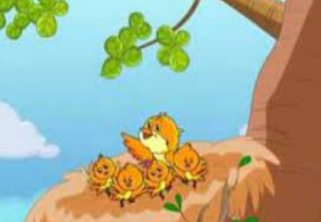 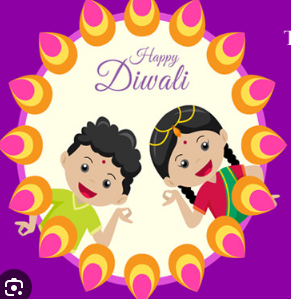 iBu ikBu& ist u. 77] 78] 82] 83] 84] 91fyf[kr%&ikB&21% vkS dh ek=k ¼ kS ½ikB&22% dfork xkuikB&23% va dh ek=k ¼ a ½ ikB&20% v% dh ek=k ¼ % ½foykse 'kCn] ,d&vusd 'kCn1- nhokyh     https://youtube.com/watch?v=099pQk4WMgo&feature=shared      2-fpfM+;k ds cPps pkjhttps://youtube.com/watch?v=P4OAgNLy7N0&feature=shared Activity Workdforkvksa dks lLoj okpuns[kks vkSj crkvksaÞ [ksy ls fp=ksa dks igpkudj crk,¡A^ns[kksa vkSj crkvks* [ksy ds tfj, vks vkSj vkS dh ek=k okys 'kCnksa dks if<+, ,oa crkb,sAcPpksa dks  vks vkSj vkS dh ek=k okys 'kCnksa dks i<+us esa lgk;rk djsaAcPpksa dks dfork fofHkUu Hkkoksa rFkk eqnzkvksa lfgr ;kn djkus ds fy, çksRlkfgr djsaA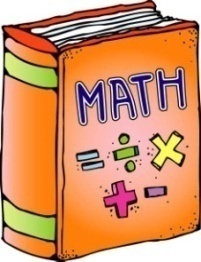 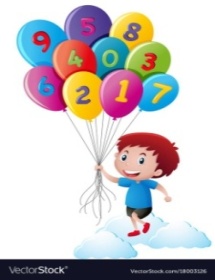 ORAL:1. Counting from 201-3502. Tables – 6,7,83. Number names from 51 to 70WRITTEN:Counting from 301 to 350Number names from 61 to 70MultiplicationCount and WriteTable of 8Addition of 2-digit numbersCounting-https://www.youtube.com/watch?v=B5iAW-jnkPw Table of 8-https://www.youtube.com/watch?v=qQsuUVzHK5U     Number Nameshttps://www.youtube.com/watch?v=LyvQ6pc7JSA Activity Work‘Look and Identify’ Number Names GameTables Quiz- Dodging will be taken up.Motivate your child in counting objectsHelp your child in learning counting.Help your child in doing his/her homework.SUBJECTSSYLLABUSACTIVITY + USE OF ICTPARENTS INVOLVEMENTEVS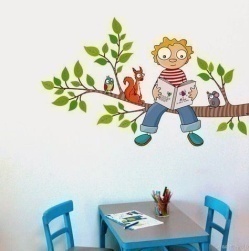 ORAL:Public Places- Bus Stop, Hospital, Post Office, Bank, MarketPlaces of Workship- Temple, Mosque, Church, GurudwaraWRITTEN:Days of the week, Public Places, Places of Worship, People who help us, Vegetables, Domestic Animals, Wild Animals, Water Animals, FestivalsPublic Placeshttps://www.youtube.com/watch?v=53v1eHY2v38 Places of Worshiphttps://www.youtube.com/watch?v=Ttwi_ScO55k Help your child in doing his/her homework.Help your child to identify the body parts and ask their functions.Teach your child some good habits.ART & CRAFTPage no. 14, 15, 16, 17(Telephone, Grapes, Snacks, Mushroom)Activity WorkDiya Making ActivityHelp your child to identify the daily life objects.GENERAL KNOWLEDGEIn the classroom, Festivals, FoodActivity WorkLearners will speak two lines on his/her favourite festival.Help your child identify the flowers, colours and shapes.VALUE EDUCATIONWe should not pollute our environment.Moral Storyhttps://youtube.com/watch?v=r0G86-0-4O4&feature=sharedInstil in your child the habit of speaking the truth.PHYSICAL EDUCATIONRaces and Fun GamesDO EXERCISE THROUGH THIS LINKhttps://www.youtube.com/watch?v=JoF_d5sgGgcTake your child to a park and play some games.DANCEUpcoming Sports Day practiceHelp your child to learn good habits.Help your child in participating in school activities.MUSICAarti- Om Jai Jagdeesh Hare… Help your child to learn the Aarti.MOTOR SKILL DEVELOPMENT1. Take in, 2. Take out3. Take off, 4. Take after5. Take up, 6. Take downREFER THIS LINKhttps://www.youtube.com/watch?v=wh6gt3IkRKk Help your child in practicing these skills at home.LANGUAGE DEVELOPMENTDiwali is the festival of lights.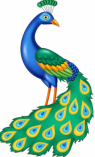 1. Which animal is known as the ‘Ship of Desert’? 2. How many days are there in a week?3. Which animal is known as the ‘King of the Jungle’? 4. Name the National bird of India. 5. Name the National flower of India. Make your child learn the the given questions.SUBJECTSSYLLABUSACTIVITY + USE OF ICTPARENTS INVOLVEMENTCONVERSATIONEnglish ConversationQ.1 Which festival is called the festival of lights?Ans. Deepawali is called the festival of lights.Q.2 For how many days is Diwali celebrated?Ans. Diwali is celebrated for 5 daysQ.3 Who was the first Prime Minister of India?Ans. Pandit Jawaharlal Nehru was the first Prime Minister of India.Q.4 When do we celebrate Children’s Day?Ans. We celebrate Children’s Day on 14th NovemberQ.5 Who is the founder of Sikh religion?Ans. Guru Nanak Dev Ji is the founder of Sikh religion.Hindi Conversation1- cky fnol dc euk;k tkrk gS\m&  cky fnol 14 uoEcj dks euk;k tkrk gSA2- iafMr tokgj yky usg: dks cPps fdl uke ls cqykrs gSa\m& iafMr tokgj yky usg: dks cPps pkpk usg: ds uke ls cqykrs gSA3- cky fnol D;ksa euk;k tkrk gS\m& cky fnol iafMr tokgjyky usg: ds tUefnu ds :Ik esa  euk;k tkrk gSA4- nhiksa dk R;ksgkj fdls dgrs gS\m&nhiksa dk R;ksgkj nhikoyh dks dgrs gSA5- xq: iwf.kZek mRlo fdl egku _f’k ds lEeku esa euk;k tkrk gS\m& xq: iwf.kZek mRlo xq:ukud nso th ds lEeku esa euk;k tkrk gS\Help your child in learning conversation questions.Children’s Day CelebrationDiwali CelebrationThe details will be given to you later.